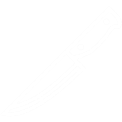 Please select how you feel with each statementWho do you think would carry a knife?_________________________________________________________________________________  _________________________________________________________________________________In your words, why do you think each of the above carry knives?_________________________________________________________________________________  _________________________________________________________________________________Identify the possible consequences of carrying a knifeLegal Consequences (Circle those which apply)Arrest		 Court		 Prison		 YOS	Criminal Record		Nothing		Other: Social Consequences (eg. Impact on friends) ____________________________________Physical Consequences (eg. Harm) ____________________________________________Do you think it is worth carrying a knife?  	 Yes	 NoWhy do you think this?_________________________________________________________________________________  _________________________________________________________________________________Strongly DisagreeDisagreeNeither agree or disagreeAgreeStrongly AgreeDo Not KnowI believe the consequences for carrying a knife fit the crimeSometimes it is acceptable to carry a knife or offensive weaponI know what an offensive weapon isThere is no safe place to stab someone to prevent serious injuryI know my rights in relation to being stopped and searchedI believe young people should be stopped and searched